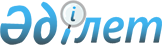 О признании утратившими силу некоторых приказов Министра труда и социальной зашиты населения Республики КазахстанПриказ Министра здравоохранения и социального развития Республики Казахстан от 28 октября 2014 года № 192

      В целях реализации пункта 1 статьи 43-1 Закона Республики Казахстан «О нормативных правовых актах» ПРИКАЗЫВАЮ:



      1. Признать утратившими силу некоторых приказов Министра труда и социальной защиты населения Республики Казахстан согласно приложению к настоящему приказу.



      2. Департаменту управления персоналом Министерства здравоохранения и социального развития Республики Казахстан направить копию  настоящего приказа в Министерство юстиции Республики Казахстан и обеспечить размещение настоящего приказа на интернет-ресурсе Министерства здравоохранения и социального развития Республики Казахстан.



      3. Настоящий приказ вступает в силу со дня его подписания.      Министр                                    Т. Дуйсенова      СОГЛАСОВАНО

      Исполняющий обязанности

      Председателя Агентства Республики Казахстан

      по делам государственной службы

      и противодействию коррупции

      _____________________ С. Ахметжанов

Приложение                  

к приказу Министра здравоохранения     

и социального развития Республики Казахстан

от 28 октября 2014 года № 192         

Перечень

некоторых приказов Министра труда и социальной защиты

населения Республики Казахстан, утративших силу

      1. Приказ Министра труда и социальной защиты населения Республики Казахстан от 7 апреля 2014 года № 150-ө «Об утверждении квалификационных требований к административным государственным должностям корпуса «Б» Министерства труда и социальной защиты населения Республики Казахстан» (зарегистрированный в Реестре государственной регистрации нормативных правовых актов № 79279, опубликованный в газете «Казахстанская правда» от 29 января 2015 года № 18 (27894);



      2. Приказ Министра труда и социальной защиты населения Республики Казахстан от 7 апреля 2014 года № 151-ө «Об утверждении квалификационных требований к административным государственным должностям корпуса «Б» Комитета по контролю и социальной защите Министерства труда и социальной защиты населения Республики Казахстан» (зарегистрированный в Реестре государственной регистрации нормативных правовых актов № 79278, опубликованный в газете «Казахстанская правда» от 27 ноября 2014 г. № 232 (27853);



      3. Приказ Министра труда и социальной защиты населения Республики Казахстан от 7 апреля 2014 года № 152-ө «Об утверждении квалификационных требований к административным государственным должностям корпуса «Б» Комитета по миграции Министерства труда и социальной защиты населения Республики Казахстан» (зарегистрированный в Реестре государственной регистрации нормативных правовых актов № 79276, опубликованный в газете «Казахстанская правда» от 27 ноября 2014 г. № 232 (27853).
					© 2012. РГП на ПХВ «Институт законодательства и правовой информации Республики Казахстан» Министерства юстиции Республики Казахстан
				